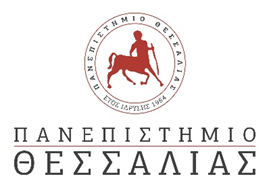 ΑΙΤΗΣΗ ΠΤΥΧΙΟΥ---------------------------------*	Για την αίτηση μη οφειλής βιβλίων: http://www.lib.uth.gr/LWS/el/contact/contact.asp **	Αποστολή του αρχείου pdf της πτυχιακής εργασίας ως επισυναπτόμενο στη διεύθυνση: libthesis@uth.gr - στο σχετικό e-mail θα πρέπει να αναφέρονται τα πλήρη στοιχεία του φοιτητή (Όνομα, Επώνυμο και Πατρώνυμο), ενώ για να γίνει αποδεκτό το αρχείο pdf (και να εκδοθεί η σχετική βεβαίωση παραλαβής) δεν θα πρέπει να είναι προστατευμένο με κωδικό πρόσβασης, καθώς αυτό θα γίνει από τη Βιβλιοθήκη ως μέρος της διαδικασίας τεκμηρίωσης.***	Για το γραφείο Φοιτητικής Μέριμνας Λάρισας: 2410 684572, 684407 & 684431Οι βεβαιώσεις αποστέλλονται από τις παραπάνω υπηρεσίες στη ΓραμματείαΗλεκτρονική φόρμα εγγραφής Αποφοίτων στη βάση δεδομένων του Γραφείου Διασύνδεσης του Π.Θ.https://forms.office.com/Pages/ResponsePage.aspx?id=cL-AMcwX9kSQpFyUdmJSlf3T5WxMD7JHj-5rmsdM5EZUNjcySVVNWFlaNFBSUVNWS0NIRjM5WkkxQS4u ΕΠΩΝΥΜΟ:Προς τοΤΜΗΜΑ ΨΗΦΙΑΚΩΝ ΣΥΣΤΗΜΑΤΩΝΠΑΝΕΠΙΣΤΗΜΙΟΥ ΘΕΣΣΑΛΙΑΣΈχω ολοκληρώσει τη φοίτησή μου στο Τμήμα Ψηφιακών Συστημάτων με τελευταία υποχρέωση:ΠΤΥΧΙΑΚΗ ΕΡΓΑΣΙΑΜΑΘΗΜΑ……………………………………………….Έχω υποβάλει αίτηση περί μη οφειλής βιβλίων στη βιβλιοθήκη*, έχω καταθέσει την πτυχιακή μου εργασία**, και έχω υποβάλει αίτηση στο γραφείο Φοιτητικής Μεριμνας *** του Π.Θ.Παρακαλώ για τις από μέρους σας ενέργειες για τη χορήγηση πτυχίου.Ο/Η Αιτ…………..Λάρισα,    ……/……/202……ΟΝΟΜΑ:Προς τοΤΜΗΜΑ ΨΗΦΙΑΚΩΝ ΣΥΣΤΗΜΑΤΩΝΠΑΝΕΠΙΣΤΗΜΙΟΥ ΘΕΣΣΑΛΙΑΣΈχω ολοκληρώσει τη φοίτησή μου στο Τμήμα Ψηφιακών Συστημάτων με τελευταία υποχρέωση:ΠΤΥΧΙΑΚΗ ΕΡΓΑΣΙΑΜΑΘΗΜΑ……………………………………………….Έχω υποβάλει αίτηση περί μη οφειλής βιβλίων στη βιβλιοθήκη*, έχω καταθέσει την πτυχιακή μου εργασία**, και έχω υποβάλει αίτηση στο γραφείο Φοιτητικής Μεριμνας *** του Π.Θ.Παρακαλώ για τις από μέρους σας ενέργειες για τη χορήγηση πτυχίου.Ο/Η Αιτ…………..Λάρισα,    ……/……/202……ΟΝ. ΠΑΤΕΡΑ:Προς τοΤΜΗΜΑ ΨΗΦΙΑΚΩΝ ΣΥΣΤΗΜΑΤΩΝΠΑΝΕΠΙΣΤΗΜΙΟΥ ΘΕΣΣΑΛΙΑΣΈχω ολοκληρώσει τη φοίτησή μου στο Τμήμα Ψηφιακών Συστημάτων με τελευταία υποχρέωση:ΠΤΥΧΙΑΚΗ ΕΡΓΑΣΙΑΜΑΘΗΜΑ……………………………………………….Έχω υποβάλει αίτηση περί μη οφειλής βιβλίων στη βιβλιοθήκη*, έχω καταθέσει την πτυχιακή μου εργασία**, και έχω υποβάλει αίτηση στο γραφείο Φοιτητικής Μεριμνας *** του Π.Θ.Παρακαλώ για τις από μέρους σας ενέργειες για τη χορήγηση πτυχίου.Ο/Η Αιτ…………..Λάρισα,    ……/……/202……ΟΝ. ΜΗΤΕΡΑΣΠρος τοΤΜΗΜΑ ΨΗΦΙΑΚΩΝ ΣΥΣΤΗΜΑΤΩΝΠΑΝΕΠΙΣΤΗΜΙΟΥ ΘΕΣΣΑΛΙΑΣΈχω ολοκληρώσει τη φοίτησή μου στο Τμήμα Ψηφιακών Συστημάτων με τελευταία υποχρέωση:ΠΤΥΧΙΑΚΗ ΕΡΓΑΣΙΑΜΑΘΗΜΑ……………………………………………….Έχω υποβάλει αίτηση περί μη οφειλής βιβλίων στη βιβλιοθήκη*, έχω καταθέσει την πτυχιακή μου εργασία**, και έχω υποβάλει αίτηση στο γραφείο Φοιτητικής Μεριμνας *** του Π.Θ.Παρακαλώ για τις από μέρους σας ενέργειες για τη χορήγηση πτυχίου.Ο/Η Αιτ…………..Λάρισα,    ……/……/202……ΑΡΙΘΜ. ΜΗΤΡΩΟΥΠρος τοΤΜΗΜΑ ΨΗΦΙΑΚΩΝ ΣΥΣΤΗΜΑΤΩΝΠΑΝΕΠΙΣΤΗΜΙΟΥ ΘΕΣΣΑΛΙΑΣΈχω ολοκληρώσει τη φοίτησή μου στο Τμήμα Ψηφιακών Συστημάτων με τελευταία υποχρέωση:ΠΤΥΧΙΑΚΗ ΕΡΓΑΣΙΑΜΑΘΗΜΑ……………………………………………….Έχω υποβάλει αίτηση περί μη οφειλής βιβλίων στη βιβλιοθήκη*, έχω καταθέσει την πτυχιακή μου εργασία**, και έχω υποβάλει αίτηση στο γραφείο Φοιτητικής Μεριμνας *** του Π.Θ.Παρακαλώ για τις από μέρους σας ενέργειες για τη χορήγηση πτυχίου.Ο/Η Αιτ…………..Λάρισα,    ……/……/202……ΤΗΛΕΦΩΝΟ σταθερό:Προς τοΤΜΗΜΑ ΨΗΦΙΑΚΩΝ ΣΥΣΤΗΜΑΤΩΝΠΑΝΕΠΙΣΤΗΜΙΟΥ ΘΕΣΣΑΛΙΑΣΈχω ολοκληρώσει τη φοίτησή μου στο Τμήμα Ψηφιακών Συστημάτων με τελευταία υποχρέωση:ΠΤΥΧΙΑΚΗ ΕΡΓΑΣΙΑΜΑΘΗΜΑ……………………………………………….Έχω υποβάλει αίτηση περί μη οφειλής βιβλίων στη βιβλιοθήκη*, έχω καταθέσει την πτυχιακή μου εργασία**, και έχω υποβάλει αίτηση στο γραφείο Φοιτητικής Μεριμνας *** του Π.Θ.Παρακαλώ για τις από μέρους σας ενέργειες για τη χορήγηση πτυχίου.Ο/Η Αιτ…………..Λάρισα,    ……/……/202……ΤΗΛΕΦΩΝΟ κινητό:Προς τοΤΜΗΜΑ ΨΗΦΙΑΚΩΝ ΣΥΣΤΗΜΑΤΩΝΠΑΝΕΠΙΣΤΗΜΙΟΥ ΘΕΣΣΑΛΙΑΣΈχω ολοκληρώσει τη φοίτησή μου στο Τμήμα Ψηφιακών Συστημάτων με τελευταία υποχρέωση:ΠΤΥΧΙΑΚΗ ΕΡΓΑΣΙΑΜΑΘΗΜΑ……………………………………………….Έχω υποβάλει αίτηση περί μη οφειλής βιβλίων στη βιβλιοθήκη*, έχω καταθέσει την πτυχιακή μου εργασία**, και έχω υποβάλει αίτηση στο γραφείο Φοιτητικής Μεριμνας *** του Π.Θ.Παρακαλώ για τις από μέρους σας ενέργειες για τη χορήγηση πτυχίου.Ο/Η Αιτ…………..Λάρισα,    ……/……/202……e-mail:Προς τοΤΜΗΜΑ ΨΗΦΙΑΚΩΝ ΣΥΣΤΗΜΑΤΩΝΠΑΝΕΠΙΣΤΗΜΙΟΥ ΘΕΣΣΑΛΙΑΣΈχω ολοκληρώσει τη φοίτησή μου στο Τμήμα Ψηφιακών Συστημάτων με τελευταία υποχρέωση:ΠΤΥΧΙΑΚΗ ΕΡΓΑΣΙΑΜΑΘΗΜΑ……………………………………………….Έχω υποβάλει αίτηση περί μη οφειλής βιβλίων στη βιβλιοθήκη*, έχω καταθέσει την πτυχιακή μου εργασία**, και έχω υποβάλει αίτηση στο γραφείο Φοιτητικής Μεριμνας *** του Π.Θ.Παρακαλώ για τις από μέρους σας ενέργειες για τη χορήγηση πτυχίου.Ο/Η Αιτ…………..Λάρισα,    ……/……/202……Διεύθυνση Μόνιμης Κατοικίας:Διεύθυνση Μόνιμης Κατοικίας:Προς τοΤΜΗΜΑ ΨΗΦΙΑΚΩΝ ΣΥΣΤΗΜΑΤΩΝΠΑΝΕΠΙΣΤΗΜΙΟΥ ΘΕΣΣΑΛΙΑΣΈχω ολοκληρώσει τη φοίτησή μου στο Τμήμα Ψηφιακών Συστημάτων με τελευταία υποχρέωση:ΠΤΥΧΙΑΚΗ ΕΡΓΑΣΙΑΜΑΘΗΜΑ……………………………………………….Έχω υποβάλει αίτηση περί μη οφειλής βιβλίων στη βιβλιοθήκη*, έχω καταθέσει την πτυχιακή μου εργασία**, και έχω υποβάλει αίτηση στο γραφείο Φοιτητικής Μεριμνας *** του Π.Θ.Παρακαλώ για τις από μέρους σας ενέργειες για τη χορήγηση πτυχίου.Ο/Η Αιτ…………..Λάρισα,    ……/……/202……Προς τοΤΜΗΜΑ ΨΗΦΙΑΚΩΝ ΣΥΣΤΗΜΑΤΩΝΠΑΝΕΠΙΣΤΗΜΙΟΥ ΘΕΣΣΑΛΙΑΣΈχω ολοκληρώσει τη φοίτησή μου στο Τμήμα Ψηφιακών Συστημάτων με τελευταία υποχρέωση:ΠΤΥΧΙΑΚΗ ΕΡΓΑΣΙΑΜΑΘΗΜΑ……………………………………………….Έχω υποβάλει αίτηση περί μη οφειλής βιβλίων στη βιβλιοθήκη*, έχω καταθέσει την πτυχιακή μου εργασία**, και έχω υποβάλει αίτηση στο γραφείο Φοιτητικής Μεριμνας *** του Π.Θ.Παρακαλώ για τις από μέρους σας ενέργειες για τη χορήγηση πτυχίου.Ο/Η Αιτ…………..Λάρισα,    ……/……/202……Προς τοΤΜΗΜΑ ΨΗΦΙΑΚΩΝ ΣΥΣΤΗΜΑΤΩΝΠΑΝΕΠΙΣΤΗΜΙΟΥ ΘΕΣΣΑΛΙΑΣΈχω ολοκληρώσει τη φοίτησή μου στο Τμήμα Ψηφιακών Συστημάτων με τελευταία υποχρέωση:ΠΤΥΧΙΑΚΗ ΕΡΓΑΣΙΑΜΑΘΗΜΑ……………………………………………….Έχω υποβάλει αίτηση περί μη οφειλής βιβλίων στη βιβλιοθήκη*, έχω καταθέσει την πτυχιακή μου εργασία**, και έχω υποβάλει αίτηση στο γραφείο Φοιτητικής Μεριμνας *** του Π.Θ.Παρακαλώ για τις από μέρους σας ενέργειες για τη χορήγηση πτυχίου.Ο/Η Αιτ…………..Λάρισα,    ……/……/202……Προς τοΤΜΗΜΑ ΨΗΦΙΑΚΩΝ ΣΥΣΤΗΜΑΤΩΝΠΑΝΕΠΙΣΤΗΜΙΟΥ ΘΕΣΣΑΛΙΑΣΈχω ολοκληρώσει τη φοίτησή μου στο Τμήμα Ψηφιακών Συστημάτων με τελευταία υποχρέωση:ΠΤΥΧΙΑΚΗ ΕΡΓΑΣΙΑΜΑΘΗΜΑ……………………………………………….Έχω υποβάλει αίτηση περί μη οφειλής βιβλίων στη βιβλιοθήκη*, έχω καταθέσει την πτυχιακή μου εργασία**, και έχω υποβάλει αίτηση στο γραφείο Φοιτητικής Μεριμνας *** του Π.Θ.Παρακαλώ για τις από μέρους σας ενέργειες για τη χορήγηση πτυχίου.Ο/Η Αιτ…………..Λάρισα,    ……/……/202……Συνημμένα:Φωτοτυπία δελτίου αστυνομικής ταυτότητας Ακαδημαϊκή Ταυτότητα (πάσο)Συνημμένα:Φωτοτυπία δελτίου αστυνομικής ταυτότητας Ακαδημαϊκή Ταυτότητα (πάσο)Προς τοΤΜΗΜΑ ΨΗΦΙΑΚΩΝ ΣΥΣΤΗΜΑΤΩΝΠΑΝΕΠΙΣΤΗΜΙΟΥ ΘΕΣΣΑΛΙΑΣΈχω ολοκληρώσει τη φοίτησή μου στο Τμήμα Ψηφιακών Συστημάτων με τελευταία υποχρέωση:ΠΤΥΧΙΑΚΗ ΕΡΓΑΣΙΑΜΑΘΗΜΑ……………………………………………….Έχω υποβάλει αίτηση περί μη οφειλής βιβλίων στη βιβλιοθήκη*, έχω καταθέσει την πτυχιακή μου εργασία**, και έχω υποβάλει αίτηση στο γραφείο Φοιτητικής Μεριμνας *** του Π.Θ.Παρακαλώ για τις από μέρους σας ενέργειες για τη χορήγηση πτυχίου.Ο/Η Αιτ…………..Λάρισα,    ……/……/202……